PENGAMATAN KESEGARAN PADA IKAN NILA Rida Samsahas Naini1832200004Jurusan AgroindustriFakultas VokasiUniversitas 17 Agustus 1945 SurabayaJln. Semolowaru 45, Surabaya 60118, Jawa Timurridasamsahasnaini@gmail.comABSTRACTMethod of catching, type and size of fish, movement of fish, weather and condition of fish before catching are factors that affect fish freshness. Fish freshness can be determined physically (organoleptic/sensory), physically and microbiologically. The decline in fish quality can be seen from the speed of entering the rigor mortis phase. The rigor mortis phase is the process of convulsing the organs in the fish's body due to the flow of oxygen in the fish's body tissues. Fish that move quickly and fish that are "sick" enter the rigor mortis phase and decay more quickly. Post-harvest handling greatly determines the freshness or quality of aquatic commodities. One of the post-harvest handling that is often applied is cooling and freezing.ABSTRACTCara penangkapan, jenis dan ukuran ikan, pergerakan ikan, cuaca dan keadaan ikan sebelum penangkapan merupakan faktor-faktor yang mempengaruhi kesegaran ikan. Kesegaran ikan dapat ditentukan secara fisik (organoleptik/sensori), fisik maupun mikrobiologis. Kemunduran mutu ikan dapat dilihat dari kecepatan memasuki fase rigor mortis. Fase rigor mortis adalah proses mengejangnya organ-organ dalam tubuh ikan akibat berhentinya aliran oksigen dalam jaringan tubuh ikan. Ikan yang cepat pergerakannya dan ikan yang "sakit" lebih cepat memasuki fase rigor mortis dan pembusukan. Penanganan pasca panen sangat menentukan kesegaran atau mutu dari komoditas perairan. Salah satu penanganan pasca panen yang sering diterapkan adalah pendinginan dan pembekuan.PENDAHULUANIkan mujair merupakan jenis ikan konsumsi air tawar, bentuk badan pipih dengan warna abu- abu, coklat atau hitam. Ikan ini berasal dari perairan Afrika dan pertama kali di Indonesia ditemukan oleh bapak Mujair di muara sungai Serang pantai selatan Blitar Jawa Timur pada tahun 1939. Tekstur daging ikan mujair memiliki ciri-ciri tidak ada duri kecil dalam dagingnya. Jika ikan ini dipelihara di tambak akan lebih kenyal, dan rasanya lebih gurih, serta tidak berbau lumpur. Oleh karena itu, ikan mujair layak untuk digunakan sebagai bahan baku dalam industri fillet dan bentuk-bentuk olahan lain. Ikan yang segar sangat laku dipasaran karena teksturnya yang masih kenyal dan tidak berbau busuk. Ikan segar tidak selamanya segar, terkadang para penjual ikan harus menyimpannya di dalam box yang berisi dengan banyak es agar ikan yang dijualnya masih tetap segar dan banyak disukai oleh konsumen. Ikan segar ini dapat ditandai dengan mata ikan yang cembung dan jernih, insang warna merah tua serta sisiknya masih melekat kuat di kulit ikan.Percobaan ini membahas tentang tingkat kesegaran mutu ikan dimana, pengaruh utama pada mutu ikan adalah suhu penyimpanannya. Kesegaran ikan merupakan salah satu syarat sebelum ikan diolah maka untuk mempertahankan kesegarannya, ikan biasanya didinginkan. Pengaruh pendinginan akan berdampak pada mata, insang, dan sisiknya.METODE PENELITIANAlat dan BahanAlat yang digunakan terdiri dari: alat tulis, lembar kerja praktikum, kamera, piring, telenan, pisau, sarung tangan lateks. Adapun bahan yang digunakan meliputi: 1 ekor ikan mujairProsedur PraktikumCuci bersih ikan dan tiriskan. Amati kesegaran ikan yang meliputi mata, insang, warna, bau, daging, sisik dan dinding perut. Dengan ciri- ciri dibawah ini:HASIL DAN PEMBAHASANPada praktikum kali ini adalah menguji kesegaran ikan. Ikan sebagai salah satu jenis makanan yang sering dikonsumsi sehari-hari oleh manusia menjadikan sebuah bahan makanan yang harus diketahui kondisinya baik fisik ataupun kualitas sehingga tidak membahayakan orang yang mengkonsumsinya. Menurut FAO (1995) bahwa salah satu masalah yang sering timbul pada sektor perikanan adalah dalam mempertahankan mutu. Mutu ikan dapat terus dipertahankan jika ikan tersebut ditangani dengan hati-hati (carefull), bersih (clean), disimpan dalam ruangan dengan suhu yang dingin (cold), dan cepat (quick). Pada suhu ruang, ikan lebih cepat memasuki fase rigor mortis dan berlangsung lebih singkat. Jika fase rigortidak dapat dipertahankan lebih lama maka pembusukan oleh aktivitas enzim dan bakteri akan berlangsung lebih cepat. Aktivitas enzim dan bakteri tersebut menyebabkan perubahan yang sangat pesat sehingga ikan memasuki fase post rigor. Fase ini menunjukan bahwa mutu ikan sudah rendah dan tidak layak untuk dikonsumsi.Lembar Penilaian Organoleptik Ikan SegarTabel Jumlah Rata- Rata Keseluruhan	62,8/ 8= 7,85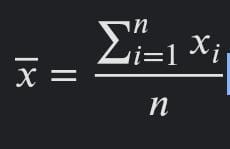 	(8 - 7,85)² + (8 - 7,85)² + (8,8 - 7,85)² + (7,5 - 7,85)² + (7,8 - 7,85)² + (7,5 - 7,85)² + (7,1 - 7,85)² + (8,1 - 7,85)²/ 8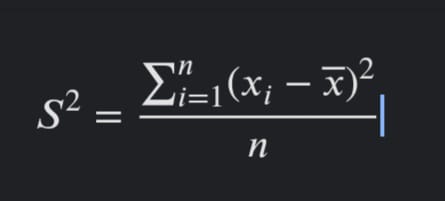 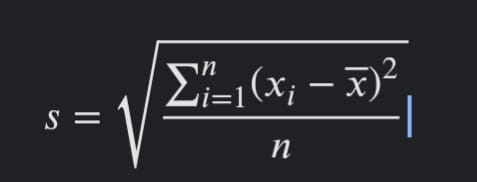 P (7,52) KESIMPULANJadi, interval nilai organoleptik ikan segar adalah 7,52 – 8,19 dan untuk penulisan nilai akhir organoleptik ikan segar diabil nilai terkecil adalah 7,52 dan dibulatkan menjadi 7,5.DAFTAR PUSTAKAhttps://www.academia.edu/16946064/KESEGARAN_IKANhttps://id.wikipedia.org/wiki/Mujairhttps://rimbakita.com/ikan-mujair/https://elfianpermana010.wordpress.com/2015/11/21/laporan-pengamatan-ikan-dengan-menggunakan-subjectif/NoVariabelSegarBusuk1.MataCerah, bening, cembungmenonjolPudar,berkerut, tenggelam,cekung2.InsangMerah, berbau segar, tertutup lendir beningCoklat/kelabu, berbau masam, tertutup lendir keruh3.WarnaTerang, lendir beningPudar, lendir kabur4.BauSegar seperti bau air lautAsam busuk5.DagingKenyal, bila bekasnya segera kembali ditekanWarna merah terutama sekitarpunggung6.SisikMenempel kuat pada kulitMudah lepas7.Dinding perutElastisMenggelembung/pecah isi perut keluarSpesifikasiNilaiNilaiNilaiNilaiNilaiNilaiSpesifikasiScore12345Kenampakan MataCerah, bola mata menonjol, kornea jernih9Cerah, bola mata rata, korne jernih8Agak cerah, bola mata rata, pupil agak keabu-abuan, kornea agak keruh7Bola mata agak cekung, pupil berubah keabu-abuan, kornea agak keruh6Bola mata agak cekung, pupil keabu-abuan, kornea agak keruh5Bola mata cekung, pupil mulai berubah menjadi putih susu kornea keruh3Bola mata sangat cekung, kornea agak kuning1InsangWarna merah cemerlang, tanpa lendir9Warna merah kurang cemerlang, tanpa lendir8Warna merah agak kusam, tanpa lendir7Merah agak kusam, sedikit lender6Mulai ada perubahan warna, merah kecoklatan, sedikit lender, tanpa lender5Warna merah coklat, lender tebal3Warna merah coklat ada sedikit putih, lender tebal1Lendir permukaan badanLapisan lender jernih, transparan, mengkilat cerah9Lapisan lender jernih, transparan, cerah, belum ada perubahan warna8Lapisan lender mulai agak keruh, warna agak putih, kurang transparan7Lapisan lender mulai keruh, warna putih agak kusam, kurang transparan6Lender tebal menggumpal, mulai berubah warna putih keruh5Lender tebal menggumpal, berwarna putih kuning3Lender tebal menggumpal, warna kuning kecoklatan1 Daging (warna dan kenampakan)Sayatan daging sangat cemerlang, spesifik jenis, tidak ada pemerahan sepanjang tulang belakang, dinding perut daging utuh9Sayatan daging cemerlang spesifik jenis, tidak ada pemerahan sepanjang tulang belakang, dinding perut utuh8Sayatan daging mulai pudar, banyak pemerahan sepanjang tulang belakang, dinding perut agak lunak7Sayatan daging mulai pudar, banyak pemerahan sepanjang tulang belakang, dinding perut agak lunak5Sayatan daging kusam, warna merah jelas sekali sepanjang tulang belakang, dinding perut lunak3Sayatan daging kusam sekali, warna merah jelas sekali sepanjang tulang belakang, dinding perut sangat lunak1 BauBau sangat segar, spesifikasi jenis9Segar spesifik jenis8Netral7Bau amoniak mulai tercium, sedikit bau asam5Bau amoniak kuat, ada bau H2S, bau asam jelas dan busuk3Bau busuk jelas1TeksturPadat, elastis bila ditekan dengan jari, sulit menyobek daging dari tulang belakang9Agak padat elastis bila di tekan dengan jari, sulit menyobek daging dari tulang belakang8Agak padat elastis bila ditekan dengan jari, sulit menyobek daging dari tulang belakang7Agak lunak kurang elastis bila ditekan dengan jari agak mudah menyobek daging dari tulang belakang5Lunak, bekas jari terlihat bila ditekan, mudah menyobek daging dari tulang belakang3Sangat lunak, bekas jari tidak hilang bila di tekan, mudah sekali menyobek daging dari tulang belakang1No.Nama PengamatMataInsangLendir BadanDagingBauTeksturJumlah rata- rata1.Alfi89878882.Ayu87988883.Fahad8999998,84.Ivan8678977,55.Leon5798997,86.Rida6668997,57.Sultan6678787,18.Viky 7788998,1Total:Total:Total:Total:Total:Total:Total:Total:62, 8